INDICAÇÃO Nº 7307/2017Sugere ao Poder Executivo Municipal que proceda a instalação de braço de iluminação em dois postes na Rua 21 de Abril, um defronte o nº 63 e outra defronte estação elevatória no Pq. Olaria.  (L)Excelentíssimo Senhor Prefeito Municipal, Nos termos do Art. 108 do Regimento Interno desta Casa de Leis, dirijo-me a Vossa Excelência para sugerir ao setor competente que proceda a instalação de braço de iluminação em dois postes na Rua 21 de Abril, um defronte o nº 63 e outro defronte estação elevatória no Pq. Olaria.   Justificativa:Fomos procurados por munícipes solicitando essa providencia, pois, da forma que se encontra o local está escuro causando transtornos e insegurança.Plenário “Dr. Tancredo Neves”, em 15 de Setembro de 2017.José Luís Fornasari                                                  “Joi Fornasari”Solidariedade                                                    - Vereador -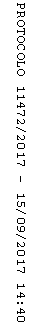 